Work with your group and prepare a presentation to answer the question: Why is immigration seen as both a benefit and a     challenge?Be prepared to carry out peer assessment after all the presentations have been given.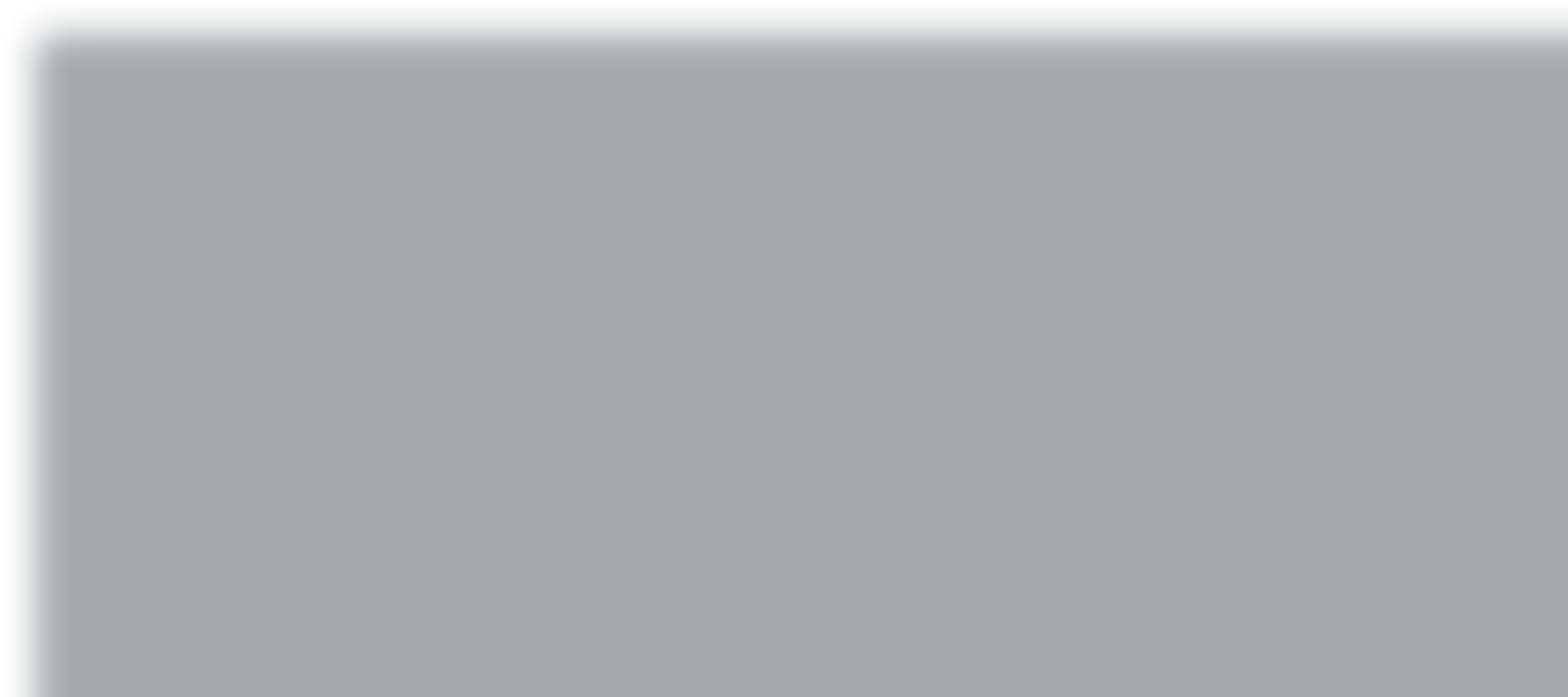 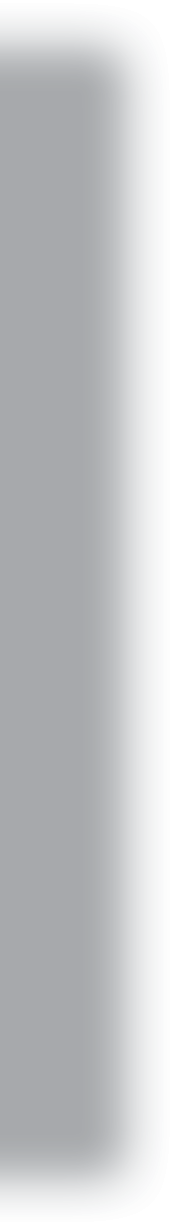 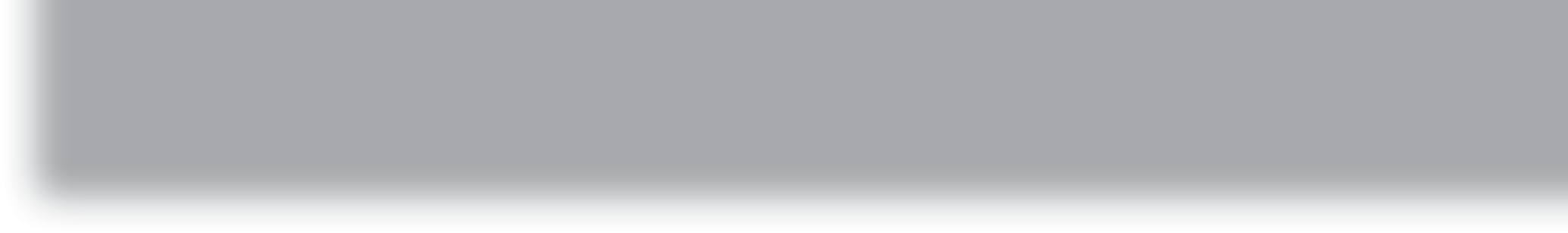 Assess the presentations of other groups, using the point system below to complete the success criteria table.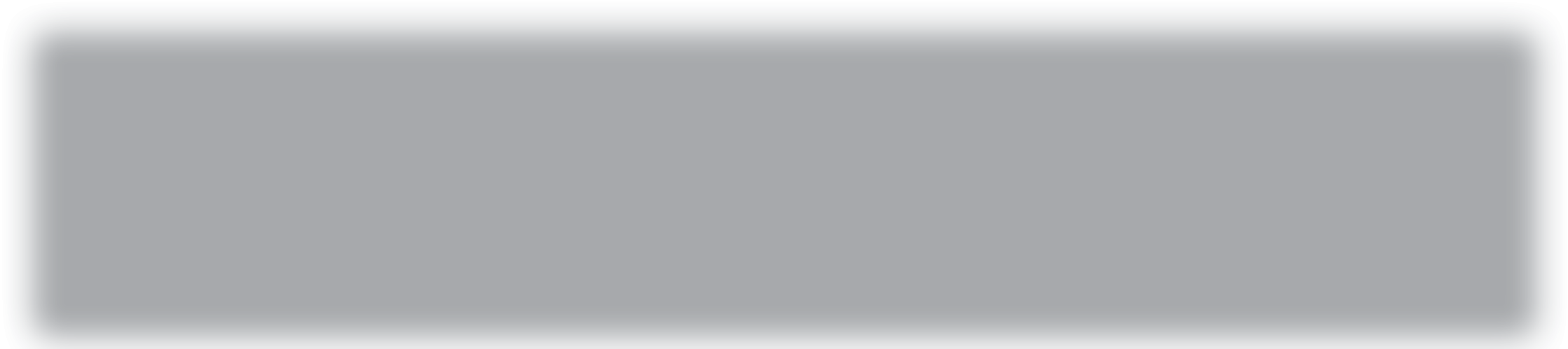 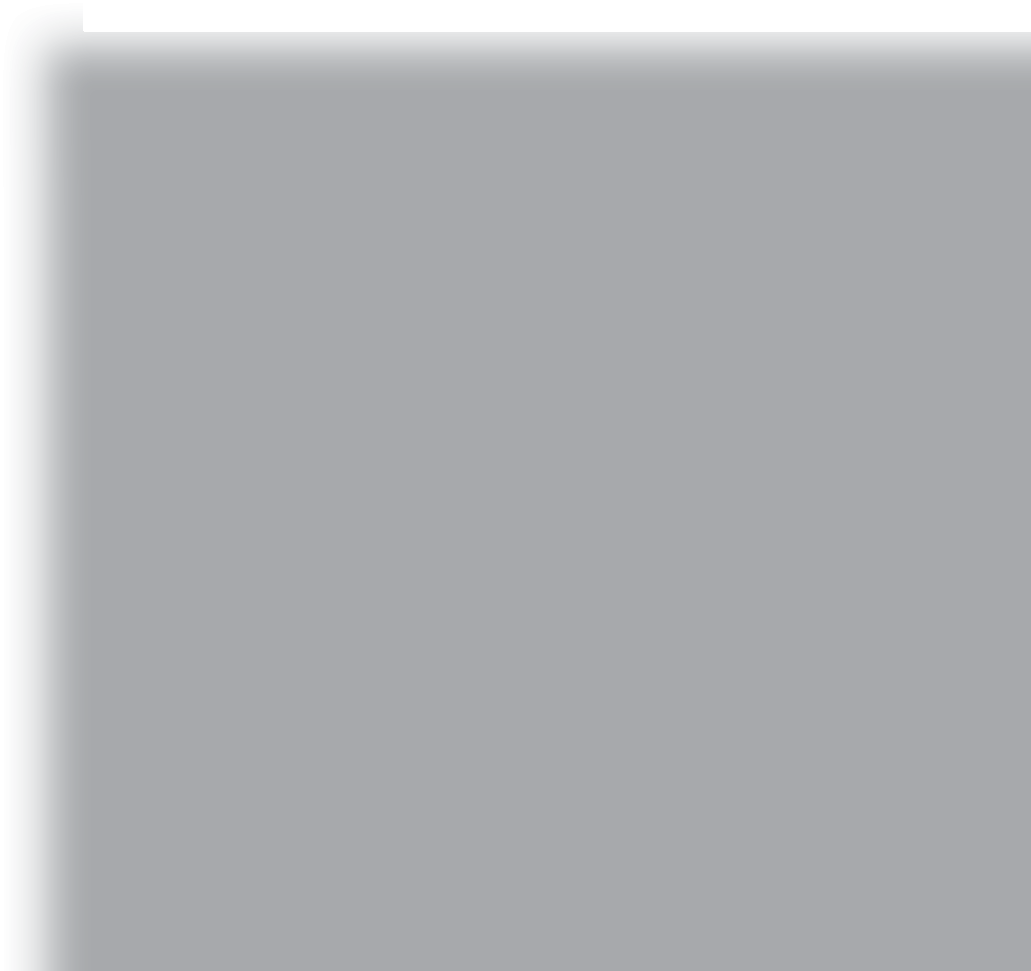 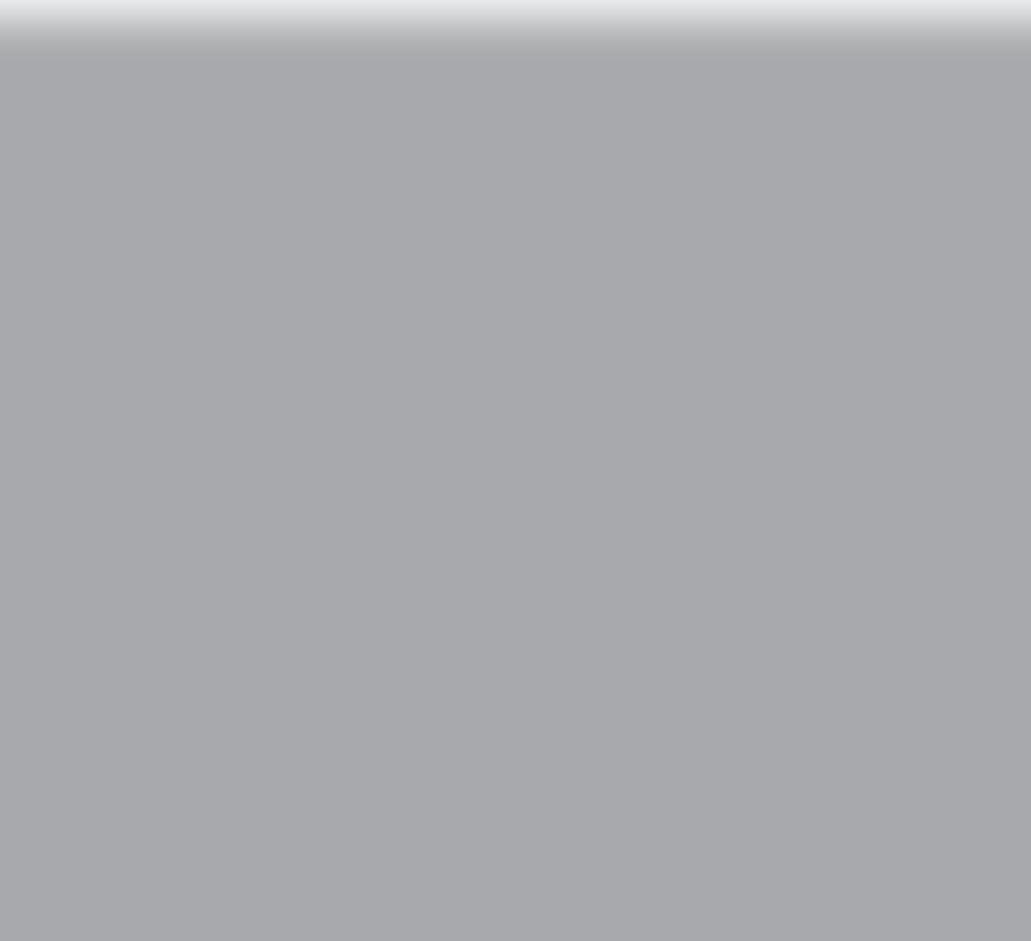 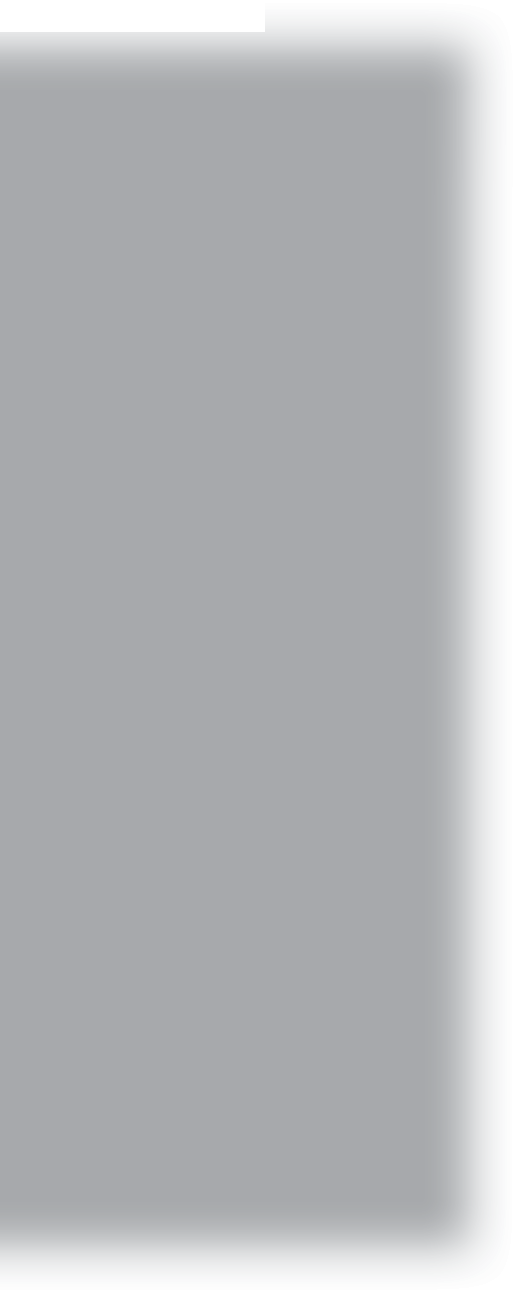 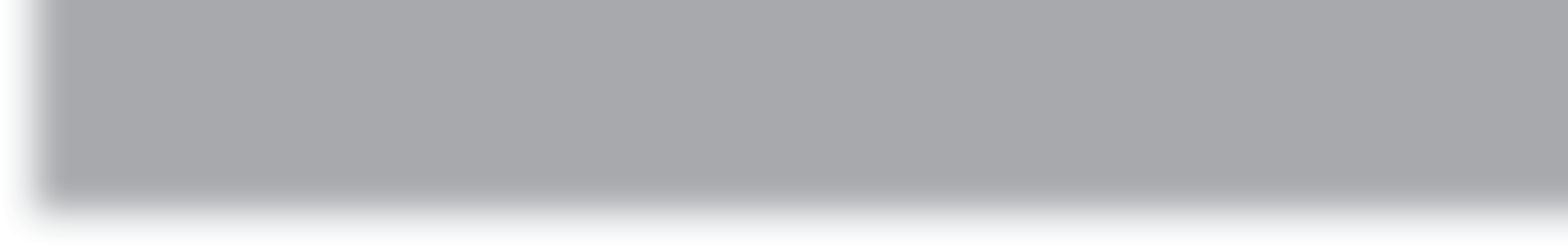 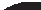 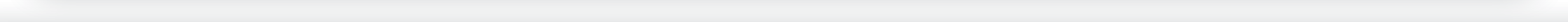 Success criteriaGroup 1Group 2Group 3Group 4Group 5Group 6A. three reasons: benefitB. three reasons: challengeC. at least 90 secondsD.  everyone involvedE. no name mentioned in negative wayF. no offensive languageG. information from newsH.	examples in own family